Benefits and harms adopted in health economic assessments evaluating antenatal and newborn screening programmes in the OECD countries: A systematic review of 336 articles and reportsSupplementary MaterialSupplementary Tables	2Supplementary Table 1. Search strategy for Ovid MEDLINE® Epub Ahead of Print, In-Process & Other Non-Indexed Citations, Ovid MEDLINE® Daily and Ovid MEDLINE® 1946 to present	2Supplementary Table 2: List of studies excluded at full-text screening stage, with brief reasons	10Supplementary Table 3: Characteristics of screening programmes and population in the articles and reports	11Supplementary Table 4: Medical conditions investigated	13Supplementary Table 5: Summary of reporting quality of articles and reports (excluding conference abstracts) assessed using CHEERS checklist	14Supplementary Table 6: Thematic framework of benefits and harms adopted by health economic assessments evaluating antenatal and newborn screening programmes	16Supplementary Table 7: Summary of thematic framework of benefits and harms adopted by health economic assessments evaluating antenatal and newborn screening programmes by conditions	29Supplementary Table 8: Thematic framework of benefits and harms adopted by health economic assessments evaluating antenatal and newborn screening programmes in the refresh search from 1st January 2021 to 22nd November 2021	31Supplementary Figures	34Supplementary Figure 1: Number of articles and reports published from 2000 to January 2021	34References of Supplementary Material	35Supplementary TablesSupplementary Table 1. Search strategy for Ovid MEDLINE® Epub Ahead of Print, In-Process & Other Non-Indexed Citations, Ovid MEDLINE® Daily and Ovid MEDLINE® 1946 to presentSearch Strategy: A full search of the published literature was conducted on 24th April 2020 with a top-up search conducted on 2nd July 2020 to include the search term ‘perinatal’, and a refresh search on 22nd January 2021.Supplementary Table 2: List of studies excluded at full-text screening stage, with brief reasonsSupplementary Table 3: Characteristics of screening programmes and population in the articles and reports* Will not total up to 100% as some articles and reports presented more than one category.Supplementary Table 4: Medical conditions investigated*The sum of the individual conditions is not equivalent to the total value across all conditions because there are five articles and reports that investigated more than one condition. Supplementary Table 5: Summary of reporting quality of articles and reports (excluding conference abstracts) assessed using CHEERS checklistSupplementary Table 6: Thematic framework of benefits and harms adopted by health economic assessments evaluating antenatal and newborn screening programmesSupplementary Table 7: Summary of thematic framework of benefits and harms adopted by health economic assessments evaluating antenatal and newborn screening programmes by conditionsTheme 1: Diagnosis of screened for condition, Theme 2: Life years and health status adjustments, Theme 3: Treatment, Theme 4: Long-term cost associated with screened for condition, Theme 5: Overdiagnosis, Theme 6: Pregnancy loss, Theme 7: Spillover effects.
*Limited information about benefits and harms could be extracted to inform our bespoke form as the majority in this category were conference abstracts. Supplementary Table 8: Thematic framework of benefits and harms adopted by health economic assessments evaluating antenatal and newborn screening programmes in the refresh search from 1st January 2021 to 22nd November 2021Note: Five studies from refresh search were not presented here as they did not include benefits/harms of antenatal/newborn screening.Supplementary FiguresSupplementary Figure 1: Number of articles and reports published from 2000 to January 2021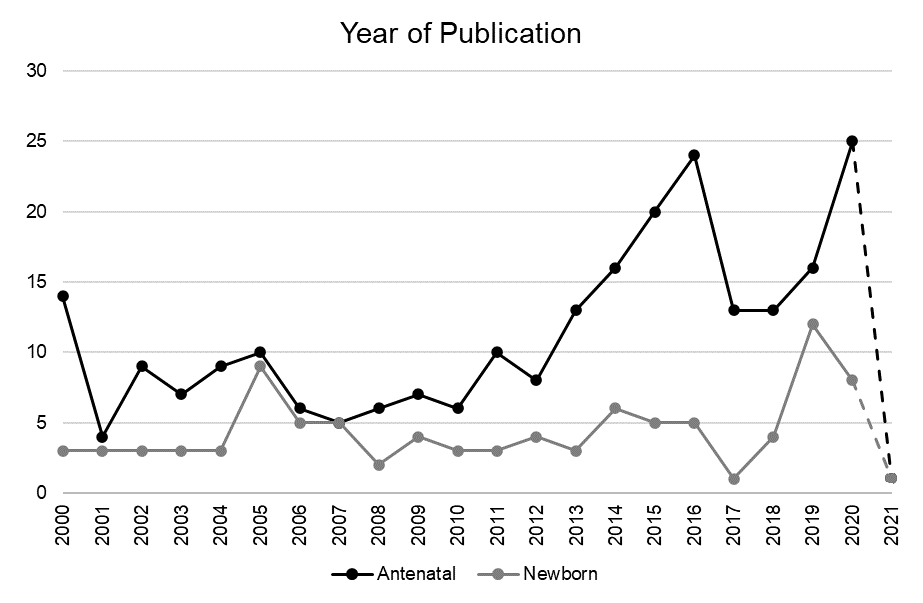 Note: Dotted lines were used to indicate that only January 2021 was included in this chart.References of Supplementary Material#Query1Ultrasonography, Prenatal/ 2exp Prenatal diagnosis/ 3(ultrasound* or ultra-sound or ultrasonogra* or ultra-sonogra* or sonogra* or echocardiogra* or nuchal translucen* or amniocentesis or chorionic villus sampl* or cvs or (((noninvasive prenatal or non-invasive prenatal) adj2 (test* or screen*)) or nipt)).ti,ab. 4((fetal or foetal or fetus or foetus or prenat* or pre-nat* or prepart* or pre-part* or antenatal or ante-natal or perinatal or pregnant or pregnancy or trimester?) adj3 (screen* or test* or diagnos* or scan* or structural assessment* or structural survey*)).ti,ab. 5screen*.ti. 6exp Abortion, Induced/ 7((induced or therap*) adj3 abortion?).ab,kw. or abortion?.ti. 81 or 2 or 3 or 4 or 5 or 6 or 7 9exp Congenital Abnormalities/ 10primary dysautonomias/ or dysautonomia, familial/ or Tay-Sachs Disease/ 11Muscular Atrophy, Spinal/ 12(dysautonomia? or tay sachs).ti,ab,kw. 13(congenital* adj2 (defect? or malformation? or abnormalit* or anomal* or aneuploid*)).ti,ab. 14((fetal or foetal or fetus or foetus) adj2 (defect? or malformation? or abnormalit* or anomal* or aneuploid*)).ti,ab. 15((structural or neural tube?) adj2 (defect? or malformation? or abnormalit* or anomal*)).ti,ab. 16((non-chromosom* or nonchromosom* or chromosom*) adj2 (defect? or malformation? or abnormalit* or anomal*)).ti,ab. 17(((down* or patau* or edward*) adj2 syndrome*) or trisomy 13 or trisomy 18 or trisomy 21).ti,ab. 18spinal muscular atrophy.ti,ab,kw. 199 or 10 or 11 or 12 or 13 or 14 or 15 or 16 or 17 or 18 208 and 19 21exp Congenital Abnormalities/di, dg 22Prenatal Care/ or Perinatal Care/ 23(fetal or foetal or fetus or foetus or prenat* or pre-nat* or prepart* or pre-part* or antenatal or ante-natal or perinatal or pregnant or pregnancy or trimester?).ti,ab. 2422 or 23 2521 and 24 26((fetal or foetal or fetus or foetus or prenat* or pre-nat* or prepart* or pre-part* or antenatal or ante-natal or perinatal) adj (screen* or test* or diagnos*)).ti. 2720 or 25 or 26 28Diabetes, Gestational/ or exp Hypertension, Pregnancy-Induced/ 29(eclampsia or preeclampsia or pregnancy induced hypertension).ti,ab,kw. 30((gestational or pregnan* or maternal) adj2 diabet*).ti,ab,kw. 31exp Obstetric Labor, Premature/ or Vasa Previa/ or Placenta Previa/ or Fetal Death/ 32((preterm or premature) adj2 labo?r).ti,ab,kw. 33(f?etal death? or stillbirth? or still birth?).ti,ab,kw. 34((placenta or vasa) adj pr?evia).ti,ab,kw. 35anemia, hemolytic, congenital/ or exp anemia, sickle cell/ or exp thalassemia/ 36(sickle cell or thalass?emia?).ti,ab,kw. 37exp Syphilis/ 38syphilis.ti,ab,kw. 39exp Hepatitis B/ 40Hepatitis B virus/ 41(hepatitis b or hbv).ti,ab,kw. or hepatitis.ti. 42exp HIV/ 43exp HIV Infections/ 44(hiv or human immunodeficiency virus).ti,ab,kw. 45exp Chlamydia Infections/ or exp Chlamydia/ 46chlamydia.ti,ab,kw. 47exp Cytomegalovirus Infections/ 48cytomegalovirus.ti,ab,kw. 49exp Streptococcal Infections/ 50(group b strep or strep b or (streptococc* adj infection?)).ti,ab,kw. 51exp Parvoviridae Infections/ 52parovirus.ti,ab,kw. 53Rubella/ or Rubella virus/ or Rubella Syndrome, Congenital/ 54rubella.ti,ab,kw. 55Toxoplasmosis/ or Toxoplasmosis, Congenital/ 56toxoplasmosis.ti,ab,kw. 57exp Anemia/ 58exp Blood Group Antigens/ 59exp Thrombophilia/ 60thrombophilia?.ti,ab,kw. 61an?emia?.ti,ab,kw. 62(blood group? or rhd status or rhesus positive or rhesus negative or rhesus status).ti,ab,kw. 63exp Urinary Tract Infections/ 64("urinary tract infection*" or "urine infection*" or uti or cystitis or bacteriuria).ti,ab,kw. 65Vaginosis, Bacterial/ 66vaginosis.ti,ab,kw. 67domestic violence/ or spouse abuse/ 68((spous* or intimate partner or domestic) adj2 (violence or abuse)).ti,ab,kw. 69or/28-68 70exp pregnancy/ or pregnant women/ 71exp fetus/ 72(pregnan$ or f?etal or f?etus or FVS).ti,ab. 73preconception care/ or prenatal care/ or perinatal care/ 74(pregnan* or preconception* or pre-conception* or antenat* or ante-nat* or antepart* or ante-part* or prenat* or pre-nat* or prepart* or pre-part* or perinatal or maternal or mother*).ti,ab. 7570 or 71 or 72 or 73 or 74 76Mass Screening/ 77screen*.ti,ab. 78exp Population Surveillance/ 79Self Report/ 80(selfreport* or self-report* or ((oral or tak*) adj3 history)).ti,ab. 81exp Hematologic Tests/ or Diagnostic Tests, Routine/ or Serologic Tests/ 82((h?ematolog* or blood or serum or serologic*) adj3 (test* or assay*)).ti,ab. 83((sero* adj5 (test* or screen* or diagnos*)) or (serotest* or seroscreen* or serodiagnos*)).ti,ab. 84exp immunoassays/ 85Polymerase Chain Reaction/ 86(immuno-assay* or immunoassay* or elisa or eia or Fluorescent antibody to membrane antibod* or fama or trfia).ti,ab. 87(enzyme linked immunosorbent assay* or elisa or enzyme immunoassay* or eia or recombinant immunoblot assay* or riba).ti,ab. 88(polymerase chain reaction or pcr).ti,ab. 89(routine adj5 (test* or screen* or diagnos*)).ti,ab. 90(test* or diagnos* or assay*).ti. 9176 or 77 or 78 or 79 or 80 or 81 or 82 or 83 or 84 or 85 or 86 or 87 or 88 or 89 or 90 9269 and 75 and 91 93Prenatal diagnosis/ or maternal serum screening tests/ 94((pregnan* or preconception* or pre-conception* or antenat* or ante-nat* or antepart* or ante-part* or prenat* or pre-nat* or prepart* or pre-part* or perinatal or maternal or mother*) adj5 (screen* or diagnos* or test*)).ti,ab. 9593 or 94 9669 and 95 97Diabetes, Gestational/di or exp Hypertension, Pregnancy-Induced/di or exp Obstetric Labor, Premature/di or Vasa Previa/di or Placenta Previa/di or Fetal Death/di or anemia, hemolytic, congenital/di or exp anemia, sickle cell/di or exp thalassemia/di 98exp Syphilis/di or exp Hepatitis B/di or exp HIV Infections/di or exp Chlamydia Infections/di or exp Cytomegalovirus Infections/di or exp Streptococcal Infections/di or exp Parvoviridae Infections/di or Rubella/di or Rubella Syndrome, Congenital/di or Toxoplasmosis/di or Toxoplasmosis, Congenital/di 99exp Anemia/di or exp Blood Group Antigens/di or exp Thrombophilia/di 100exp Urinary Tract Infections/di or Vaginosis, Bacterial/di 10197 or 98 or 99 or 100 10275 and 101 10392 or 96 or 102 104Neonatal Screening/ 105(heelprick* or heel prick*).ti,ab,kw. 106((neonat* or newborn) adj2 screen*).ti,ab,kw. 107exp Infant, Newborn/ 108(newborn? or neonat* or infant?).ti,ab,kw. 109107 or 108 110Physical Examination/ 111(physical adj3 exam*).ti,ab,kw. 112Mass screening/ 113screen*.ti,ab,kw. 114Genetic testing/ 115early diagnosis/ 116diagnostic tests, routine/ 117(routine adj5 (test* or diagnos*)).ti,ab,kw. 118Serologic Tests/ 119serologic.ti,ab,kw. 120((sero* adj5 diagnos*) or (serotest* or seroscreen* or serodiagnos*)).ti,ab,kw. 121Dried Blood Spot Testing/ 122(blood spot* or bloodspot*).ti,ab,kw. 123exp Hearing Tests/ 124((hearing or auditor* or acoustic* or otoacoustic*) adj3 (test* or diagnos*)).ti,ab,kw. 125(automated auditory brainstem response? or aabr or otoacoustic emission? or aoae).ti,ab,kw. 126110 or 111 or 112 or 113 or 114 or 115 or 116 or 117 or 118 or 119 or 120 or 121 or 122 or 123 or 124 or 125 127anemia, hemolytic, congenital/ or anemia, sickle cell/ or exp thalassemia/ 128(sickle cell or thalass?emia?).ti,ab,kw. 129eye diseases/ or eye diseases, hereditary/ or cataract/ or vision disorders/ or exp blindness/ 130(cataract? or blind* or ((eye? or vision?) adj2 (disease? or disorder?))).ti,ab,kw. 131exp Heart Defects, Congenital/ 132((heart or cardi* or septal or atrial or ventric*) adj2 (defect? or anomal* or malformation?)).ti,ab,kw. 133((coarctat* adj2 aorta) or (valv* adj2 stenosis) or "transdisposition of the great arter*" or patent ductus arteriosus or ebstein* anomal* or "tetralogy of fallot" or hypoplastic left heart syndrome or tricuspid atresia or truncus arteriosus or anomalous pulmonary venous connection).ti,ab,kw. 134Hip Dislocation/ 135(hip? adj2 (dysplasia? or dislocat*)).ti,ab,kw. 136exp testicular diseases/ 137(((undescend* or retract*) adj2 testic*) or cryptorchid*).ti,ab,kw. 138exp Hearing Loss/ 139((hearing adj2 (loss or disorder?)) or deaf*).ti,ab,kw. 140Cystic Fibrosis/ 141cystic fibrosis.ti,ab,kw. 142Congenital Hypothyroidism/ 143congenital hypothyroid*.ti,ab,kw. 144Biliary Atresia/ 145biliary atresia.ti,ab,kw. 146exp Genetic Diseases, Inborn/ or exp "Sex Chromosome Disorders of Sex Development"/ 147Muscular Dystrophy, Duchenne/ or exp Muscular Atrophy, Spinal/ 148(phenylketonuria? or medium chain acyl coa dehydrogenase deficien* or medium chain acylcoa dehydrogenase deficien* or mcadd or maple syrup urine disease? or msud or isovaleric acid?emia? or iso-valeric acid?emia? or glutaric aciduria? or homocystinuria? or amino acid metabolism disorder? or biotinidase deficiency or congenital adrenal hyperplasia or duchenne muscular dystrophy or oxidation disorder? or thrombocytop?enia? or galactos?emia? or kernicterus or dehydrogenase deficiency or lchadd or mucopolysaccharidosis or severe combined immunodeficienc* or spinal muscular atrophy or tyrosin?emia? or adrenoleukodystrophy or ccald or canavan or klinefelter syndrome or 22q11 deletion syndrome or digeorge syndrome).ti,ab. 149127 or 128 or 129 or 130 or 131 or 132 or 133 or 134 or 135 or 136 or 137 or 138 or 139 or 140 or 141 or 142 or 143 or 144 or 145 or 146 or 147 or 148 150109 and 126 and 149 151104 or 105 or 106 or 150 15227 or 103 or 151 153Economics/ 154exp "costs and cost analysis"/ 155Economics, Dental/ 156exp economics, hospital/ 157Economics, Medical/ 158Economics, Nursing/ 159Economics, Pharmaceutical/ 160(economic$ or cost or costs or costly or costing or price or prices or pricing or pharmacoeconomic$).ti,ab. 161(expenditure$ not energy).ti,ab. 162value for money.ti,ab. 163budget$.ti,ab. 164"Value of Life"/ 165quality-adjusted life years/ 166Decision Theory/ 167(financ* or fiscal or funding or fee* or charge* or budget*).ti,ab. 168(value adj2 (money or monetary)).ti,ab. 169("Value of life" or "quality adjusted life year*" or qaly* or qald* or qale* or "disability adjusted life year*" or daly).ti,ab. 170(short form* or shortform*).ti,ab. 171(sf6* or sf-6* or sf8 or sf-8 or sf10 or sf-10 or sf12 or sf-12 or sf16 or sf-16 or sf20 or sf-20 or sf36 or sf-36).ti,ab. 172(euroqol or euro qol or "euro quality of life" or euroqual or euro qual or eq5d or eq-5d).ti,ab. 173(AQoL* or "Assessment of Quality of Life").ti,ab. 174("16D Health Related Quality of Life" or 16D HRQoL or "17D Health Related Quality of Life" or 17D HRQoL).ti,ab. 175("Child Health Utility 9 Dimension" or CHU9D or "CHU-9D").ti,ab. 17615 dimensional instrument.ti,ab. 177("quality of wellbeing*" or "quality of well being*" or qwb).ti,ab. 178(hye or health* year equivalent*).ti,ab. 179(health utilit* or disutilit*).ti,ab. 180(hui or hui1 or hui2 or hui3 or hui4 or hui-4 or hui-1 or hui-2 or hui-3).ti,ab. 181(health* adj2 priorities).ti,ab. 182(Adolescent Health Utility Measure or AHUM).ti,ab. 183(preference* adj3 (valu* or measur* or health or life or estimat* or elicit* or disease or score* or instrument or instruments)).ti,ab. 184"preference based measure of HRQoL".ti,ab. 185(willingness adj2 pay).ti,ab. 186standard gamble.ti,ab. 187(time trade off or time tradeoff or tto).ti,ab. 188(vas or visual analog*).ti,ab. 189discrete choice*.ti,ab. 190(utility elicitation or direct elicitation).ti,ab. 191scoring algorithm.ti,ab. 192best worst scaling.ti,ab. 193(multi attribute utility or multiattribute utility).ti,ab. 194(markov or monte carlo method).ti,ab. 195exp Resource Allocation/ 196Health Priorities/ 197((multicriteria or multi-criteria) adj2 (decision or analys* or decision aid* or decision making)).ti,ab. 198(benefit risk asessment or risk benefit assessment).ti,ab. 199weighted product.ti,ab. 200((analytic* hierarchy or analytic* network) adj process*).ti,ab. 201("measuring attractiveness by a categorical based evaluation technique" or "goal programming" or "elimination and choice expressing reality" or ELECTRE or "preference ranking organization method of enrichment evaluation" or PROMETHEE or "technique for order preference by similarity to ideal solution" or TOPSIS or "measuring attractiveness by a categorical based evaluation technique" or MACBETH).ti,ab. 202"Accountability for reasonableness".ti,ab. 203(decision* adj (tree* or model* or analysis)).ti,ab. 204(resource* adj2 (use* or utilisation or allocat*)).ti,ab. 205(ration or rationing).ti,ab. 206exp Comparative Effectiveness Research/ 207Comparative Effectiveness Research.ti,ab. 208or/153-207 209152 and 208 210((energy or oxygen) adj cost).ti,ab. 211(metabolic adj cost).ti,ab. 212((energy or oxygen) adj expenditure).ti,ab. 213210 or 211 or 212 214209 not 213 215(comment or letter or editorial or historical article).pt. 216214 not 215 217exp animals/ not humans/ 218216 not 217 219limit 218 to yr="2000 -Current" 220(2020* or 2021*).ed,ez,yr. 221219 and 220 Reason of exclusionSourceOther study design (e.g. reviews)Non-economic evaluationsConference abstract that has journal article publishedNon-screening (i.e. not related to antenatal or newborn screening)No details of economic evaluation presented in Methods/ResultsDuplicateHealth preference studiesArticles and reports assessing antenatal screening (%)Articles and reports assessing newborn screening (%)Total articles and reports (%)Type of screening242 (100)95 (100)337 (100)Setting of screening*Home0 (0)3 (3.2)3 (0.9)Primary care6 (2.5)3 (3.2)9 (2.7)Secondary care58 (24.0)22 (23.2)80 (23.7)Primary and secondary care5 (2.1)4 (4.2)9 (2.7)Not stated173 (71.5)63 (66.3)236 (70.0)Population*Healthy pregnancy196 (79.0)1 (1.0)197 (57.1)Pregnant women and their partner/relative8 (3.2)0 (0)8 (2.3)Pregnancy at risk37 (14.9)1 (1.0)38 (11.0)Healthy infant7 (2.8)84 (86.6)91 (26.4)Infant at risk0 (0)11 (11.3)11 (3.2)Gestation stage of pregnant womenFirst trimester25 (9.7)0 (0)25 (7.2)First or second trimester3 (1.2)0 (0)3 (0.9)First and second trimesters6 (2.3)0 (0)6 (1.7)First and third trimesters1 (0.4)0 (0)1 (0.3)Second trimester25 (9.7)0 (0)25 (7.2)Second and third trimesters10 (3.9)0 (0)10 (2.9)Third trimester19 (7.4)0 (0)19 (5.5)Not stated168 (65.4)2 (2.2)170 (49.0)Not applicable0 (0)88 (97.8)88 (25.4)Stage of disease pathwayPerson at risk but no pathological changes present24 (9.9)6 (6.3)30 (8.9)Symptomless stage with pathologically definable change present217 (89.7)86 (90.5)303 (89.9)Signs and/or symptoms exist but condition undiagnosed1 (0.4)2 (2.1)3 (0.9)Clinical phase0 (0)1 (1.1)1 (0.3)Phase(s) of screening programmeScreening and diagnostic60 (24.8)16 (16.8)76 (22.6)Screening and intervention59 (24.4)10 (10.5)69 (20.5)Screening, diagnostic and intervention103 (42.6)59 (62.1)162 (48.1)Not clear20 (8.3)10 (10.5)30 (8.9)ConditionsArticles and reports assessing antenatal screening (%)Articles and reports assessing newborn screening (%)Developmental0 (0)6 (6.3)Endocrinology24 (9.9)4 (4.2)Genetic77 (31.8)12 (12.6)Gestational cardiorenal5 (2.1)0 (0)Haematology18 (7.4)12 (12.6)Infection76 (31.4)3 (3.2)Intrauterine fetal demise/ sudden infant death syndrome1 (0.4)1 (1.1)Maternal mental health1 (0.4)6 (6.3)Metabolic0 (0)32 (33.7)Neurodevelopment1 (0.4)3 (3.2)Neurological0 (0)1 (1.1)Nutrition4 (1.7)0 (0)Structural36 (14.9)25 (26.3)Urology1 (0.4)0 (0)All conditions*24295CHEERS item no.CHEERS itemArticles and reports assessing antenatal screening (%)Articles and reports assessing antenatal screening (%)Articles and reports assessing antenatal screening (%)Articles and reports assessing newborn screening (%)Articles and reports assessing newborn screening (%)Articles and reports assessing newborn screening (%)CHEERS item no.CHEERS itemSatisfiedNot satisfiedNot applicableSatisfiedNot satisfiedNot applicableTitle and abstract1Title155 (85.6)26 (14.4)0 (0)70 (86.4)11 (13.6)0 (0)2Abstract21 (11.6)160 (88.4)0 (0)13 (15.7)69 (83.1)1 (1.2)Introduction3Background and objectives181 (100)0 (0)0 (0)83 (100)0 (0)0 (0)Methods4Target population and subgroups181 (100)0 (0)0 (0)83 (100)0 (0)0 (0)5Setting and location65 (35.9)116 (64.1)0 (0)30 (36.1)53 (63.9)0 (0)6Study perspective134 (74)47 (26)0 (0)67 (80.7)15 (18.1)1 (1.2)7Comparators159 (87.8)22 (12.2)0 (0)75 (90.4)8 (9.6)0 (0)8Time horizon28 (15.5)153 (84.5)0 (0)15 (18.1)67 (80.7)1 (1.2)9Discount rate51 (28.2)130 (71.8)0 (0)29 (34.9)53 (63.9)1 (1.2)10Choice of health outcomes181 (100)0 (0)0 (0)82 (98.8)0 (0)1 (1.2)11Measurement of effectiveness178 (98.3)3 (1.7)0 (0)82 (98.8)1 (1.2)0 (0)12Measurement and valuation of preference-based outcomes48 (26.5)34 (18.8)99 (54.7)19 (22.9)13 (15.7)51 (61.4)13Estimate resources and cost168 (92.8)13 (7.2)0 (0)79 (95.2)3 (3.6)1 (1.2)14Currency, price date, and conversion139 (76.8)42 (23.2)0 (0)64 (77.1)18 (21.7)1 (1.2)15Choice of model28 (15.5)153 (84.5)0 (0)28 (33.7)55 (66.3)0 (0)16Assumptions131 (72.4)20 (11)30 (16.6)60 (72.3)6 (7.2)17 (20.5)17Analytic method116 (64.1)65 (35.9)0 (0)63 (75.9)20 (24.1)0 (0)Results18Study parameters155 (85.6)26 (14.4)0 (0)73 (88)9 (10.8)1 (1.2)19Incremental costs and outcomes168 (92.8)13 (7.2)0 (0)75 (90.4)7 (8.4)1 (1.2)20Characterizing uncertainty161 (89)20 (11)0 (0)69 (83.1)13 (15.7)1 (1.2)21Characterizing heterogeneity24 (13.3)3 (1.7)154 (85.1)4 (4.8)0 (0)79 (95.2)Discussion22Study funding, limitation, generalisability, and current knowledge58 (32)123 (68)0 (0)23 (27.7)59 (71.1)1 (1.2)Other23Source of funding100 (55.2)81 (44.8)0 (0)55 (66.3)28 (33.7)0 (0)24Conflict of interest107 (59.1)74 (40.9)0 (0)51 (61.4)32 (38.6)0 (0)Theme no.ThemeSubtheme level 1Subtheme level 2Subtheme level 3Subtheme level 4Antenatal screeningNewborn screening1Diagnosis of screened for conditionadditional screening of partners-1Diagnosis of screened for conditionadditional testing to reach diagnosis in the absence of screening (links to diagnostic odyssey)1Diagnosis of screened for conditionborn with conditionreduction in children born with condition through effective treatment of the screened for condition1Diagnosis of screened for conditionborn with conditionreduction in children born with condition through termination of pregnancy-1Diagnosis of screened for conditioncases diagnosed at screening1Diagnosis of screened for conditioncases diagnosed at screening rather than later symptomatically1Diagnosis of screened for conditioncases diagnosed at screening that would have become symptomatic-1Diagnosis of screened for conditioncases diagnosed at screeningmaternal-1Diagnosis of screened for conditioncases missed at screening1Diagnosis of screened for conditioncases missed at screeninglegal cost of reimbursing false negatives-1Diagnosis of screened for conditionconfirmatory test and additional tests to reach diagnosis of screened for condition1Diagnosis of screened for conditionconfirmatory test and additional tests to reach diagnosis of screened for condition [invasive]-1Diagnosis of screened for conditionconfirmatory test and additional tests to reach diagnosis of screened for conditionearly vs late-1Diagnosis of screened for conditionconfirmatory test and additional tests to reach diagnosis of screened for conditionunnecessary due to false positive1Diagnosis of screened for conditionconfirmatory test and additional tests to reach diagnosis of screened for conditionunnecessary due to false positive [invasive]1Diagnosis of screened for conditionconfirmatory test and additional tests to reach diagnosis of screened for conditionunnecessary due to false positivetime spent attending-1Diagnosis of screened for conditionscreened for condition related complicationsmorbidity-2Life years and health status adjustmentsinfant life years post birthDALYs2Life years and health status adjustmentsinfant life years post birthmorbidity2Life years and health status adjustmentsinfant life years post birthmortality2Life years and health status adjustmentsinfant life years post birthQALYs2Life years and health status adjustmentsinfant life years post birthreplacement of affected aborted fetus with subsequent unaffected pregnancy and life-2Life years and health status adjustmentsinfant life years post birthyears2Life years and health status adjustmentsinfant life years post birthyearsmonetary value-2Life years and health status adjustmentsmaternal life yearsmortality2Life years and health status adjustmentsmaternal life yearsQALYs2Life years and health status adjustmentsmaternal life yearsQALYsdecrement due to caring for child with screened for condition-2Life years and health status adjustmentsmaternal life yearsyears2Life years and health status adjustmentsparental QALYs-2Life years and health status adjustmentspsychologicalanxiety from genetic variants of unclear penetrance-2Life years and health status adjustmentspsychologicaldisutility due to knowledge of disease-2Life years and health status adjustmentspsychologicaldisutility due to knowledge of disease in those with positive screening results (stress and anxiety)-2Life years and health status adjustmentspsychologicalearly diagnosis induced anxiety-2Life years and health status adjustmentspsychologicalfalse positive anxiety2Life years and health status adjustmentspsychologicalfalse positive anxietyparental QALYs-2Life years and health status adjustmentspsychologicalgenetic variants of unclear penetranceunclear harms including behavioural changesQALYs-2Life years and health status adjustmentsscreened for condition associated mortality / treatment associated mortality/other causes mortality-3Treatmentadditional healthcare post-diagnosis3Treatmentcomparison of earlier treatment after screen detection and later after symptomatic detectionincrease in treatment required for false negative3Treatmentcomparison of earlier treatment after screen detection and later after symptomatic detectionincrease in treatment required for false negativeprior to diagnosis-3Treatmentcomparison of earlier treatment after screen detection and later after symptomatic detectionreduction in treatment required-3Treatmentcomparison of earlier treatment after screen detection and later after symptomatic detectionreduction in treatment requiredcosts3Treatmentcomparison of earlier treatment after screen detectionadverse complications of screened for condition averted3Treatmenthospital stay3Treatmentmissed due to false negative-3Treatmentprevention of screened for condition (infectious)increase in future earning potential-3Treatmentprevention of screened for condition (infectious)unnecessary prophylaxis in false positives-3Treatmentprevention of screened for condition (infectious)unnecessary prophylaxis in false positivesallergic reaction-3Treatmentpsychologicalcounselling about genetic diagnosis-3Treatmentpsychologicalcounselling about screening or confirmatory testfalse positive-3Treatmentpsychologicalcounselling about screening or confirmatory test-3Treatmentscreened for condition related treatment/management3Treatmentscreened for condition related treatment/managementunnecessary in false positives with no confirmatory test3Treatmenttreatment related harmadverse reaction to treatment3Treatmenttreatment related harmantibiotic resistance-3Treatmenttreatment related harmdisutility of treatment-3Treatmenttreatment related harmtreatment related anxiety-3Treatmentunnecessary due to false positive-4Long-term cost associated with screened for conditioncost-savings from averted births of fetuses with anomalies-4Long-term cost associated with screened for conditiondirect healthcare and non-healthcare cost4Long-term cost associated with screened for conditiondirect healthcare and non-healthcare costhealthcare and productivity gains-4Long-term cost associated with screened for conditiondirect healthcare and non-healthcare costhealthcare and social services-4Long-term cost associated with screened for conditiondirect healthcare and non-healthcare costhealthcare, education and social services-4Long-term cost associated with screened for conditiondirect healthcare and non-healthcare costsocial services4Long-term cost associated with screened for conditiondirect healthcare and non-healthcare costtreatment and caregiving4Long-term cost associated with screened for conditiondirect healthcare cost4Long-term cost associated with screened for conditiondirect non-healthcare cost-4Long-term cost associated with screened for conditiondirect non-healthcare costcaregiving4Long-term cost associated with screened for conditiondirect non-healthcare costchild protective services investigation and foster care placements if mothers successfully completed substance abuse treatment-4Long-term cost associated with screened for conditiondirect non-healthcare costeducation and social services-4Long-term cost associated with screened for conditiondirect non-healthcare costsocial care-4Long-term cost associated with screened for conditionproductivity gains4Long-term cost associated with screened for conditionsocietal cost5OverdiagnosisQALY decrement5Overdiagnosisunnecessary test/treatment6Pregnancy lossspontaneous-6Pregnancy losstermination-6Pregnancy lossterminationdate/trimester-6Pregnancy lossterminationof unaffected fetus due to false positive test result-6Pregnancy lossterminationof unaffected fetus due to false positive test resultpsychological consequences-6Pregnancy lossterminationprevent downstream adverse maternal outcomes-6Pregnancy lossterminationprevent later miscarriage-6Pregnancy lossterminationpsychological consequences-6Pregnancy losstreatment/test related-6Pregnancy losstreatment/test relatedunaffected-7Spillover effectsbenefits to parents from child’s diagnosis with genetic condition, through knowledge of their own genetic status-Screening typeCore themeDevelopmentalEndocrinologyGeneticGestational cardiorenalHaematologyInfectionIntrauterine fetal demiseMaternal mental healthMetabolicNeurodevelopmentNeurologicalNutritionStructuralUrologyAntenatalTotal no. of studies0
(0%)24
(100%)77
(100%)5
(100%)18
(100%)76
(100%)1
(100%)1
(100%)0
(0%)1
(100%)0
(0%)4
(100%)36
(100%)1
(100%)AntenatalNo themes*0
(0%)9
(38%)24
(31%)1
(20%)8
(44%)22
(29%)0
(0%)0
(0%)0
(0%)0
(0%)0
(0%)1
(25%)16
(44%)0
(0%)AntenatalTheme 10
(0%)8
(33%)49
(64%)3
(60%)7
(39%)32
(42%)0
(0%)1
(100%)0
(0%)0
(0%)0
(0%)2
(50%)14
(39%)1
(100%)AntenatalTheme 20
(0%)13
(54%)14
(18%)2
(40%)4
(22%)38
(50%)1
(100%)1
(100%)0
(0%)1
(100%)0
(0%)2
(50%)14
(39%)0
(0%)AntenatalTheme 30
(0%)11
(46%)8
(10%)4
(80%)7
(39%)47
(62%)1
(100%)1
(100%)0
(0%)0
(0%)0
(0%)2
(50%)7
(19%)1
(100%)AntenatalTheme 40
(0%)4
(17%)15
(19%)1
(20%)3
(17%)36
(47%)0
(0%)0
(0%)0
(0%)1
(100%)0
(0%)0
(0%)8
(22%)1
(100%)AntenatalTheme 50
(0%)0
(0%)0
(0%)0
(0%)0
(0%)2
(3%)0
(0%)0
(0%)0
(0%)0
(0%)0
(0%)0
(0%)0
(0%)0
(0%)AntenatalTheme 60
(0%)0
(0%)43
(56%)0
(0%)2
(11%)2
(3%)0
(0%)0
(0%)0
(0%)0
(0%)0
(0%)1
(25%)6
(17%)0
(0%)AntenatalTheme 70
(0%)0
(0%)0
(0%)0
(0%)0
(0%)0
(0%)0
(0%)0
(0%)0
(0%)0
(0%)0
(0%)0
(0%)0
(0%)0
(0%)NewbornTotal no. of studies6
(100%)4
(100%)12
(100%)0
(0%)12
(100%)3
(100%)1
(100%)6
(0%)32
(100%)3
(100%)1
(100%)0
(0%)25
(100%)0
(0%)NewbornNo themes*3
(50%)1
(25%)1
(8%)0
(0%)3
(25%)0
(0%)0
(0%)3
(0%)9
(28%)1
(33%)0
(0%)0
(0%)3
(12%)0
(0%)NewbornTheme 12
(33%)2
(50%)8
(67%)0
(0%)8
(67%)1
(33%)1
(100%)2
(0%)22
(69%)1
(33%)0
(0%)0
(0%)19
(76%)0
(0%)NewbornTheme 23
(50%)1
(25%)8
(67%)0
(0%)9
(75%)0
(0%)1
(100%)3
(0%)19
(59%)2
(67%)1
(100%)0
(0%)8
(32%)0
(0%)NewbornTheme 31
(17%)1
(25%)3
(25%)0
(0%)7
(58%)1
(33%)1
(100%)1
(0%)14
(44%)1
(33%)1
(100%)0
(0%)11
(44%)0
(0%)NewbornTheme 41
(17%)2
(50%)5
(42%)0
(0%)4
(33%)1
(33%)1
(100%)1
(0%)17
(53%)1
(33%)0
(0%)0
(0%)7
(28%)0
(0%)NewbornTheme 50
(0%)0
(0%)0
(0%)0
(0%)0
(0%)0
(0%)0
(0%)0
(0%)3
(9%)0
(0%)0
(0%)0
(0%)0
(0%)0
(0%)NewbornTheme 70
(0%)0
(0%)1
(8%)0
(0%)0
(0%)2
(67%)0
(0%)0
(0%)0
(0%)0
(0%)0
(0%)0
(0%)0
(0%)0
(0%)Theme no.ThemeSubtheme level 1Subtheme level 2Subtheme level 3Antenatal screeningNewborn screening1Diagnosis of screened for conditionborn with conditionreduction in children born with condition through termination of pregnancy1Diagnosis of screened for conditioncases diagnosed at screening1Diagnosis of screened for conditioncases diagnosed at screening that would have become symptomatic1Diagnosis of screened for conditioncases missed at screening1Diagnosis of screened for conditionconfirmatory test and additional tests to reach diagnosis of screened for conditionunnecessary due to false positive1Diagnosis of screened for conditionconfirmatory test and additional tests to reach diagnosis of screened for conditionunnecessary due to false positive [invasive]1Diagnosis of screened for conditionscreened for condition related complicationsmorbidity2Life years and health status adjustmentsinfant life years post birthDALYs2Life years and health status adjustmentsinfant life years post birthmorbidity2Life years and health status adjustmentsinfant life years post birthmortality2Life years and health status adjustmentsinfant life years post birthQALYs2Life years and health status adjustmentsmaternal life yearsmortality2Life years and health status adjustmentsmaternal life yearsQALYs3Treatmentcomparison of earlier treatment after screen detection and later after symptomatic detectionreduction in treatment requiredcosts3Treatmentcomparison of earlier treatment after screen detectionadverse complications of screened for condition averted3Treatmenthospital stay3Treatmenttreatment related harmadverse reaction to treatment3Treatmentunnecessary due to false positive6Pregnancy losstermination of pregnancy6Pregnancy losstreatment/test related6Pregnancy losstreatment/test relatedunaffected7Spillover effects